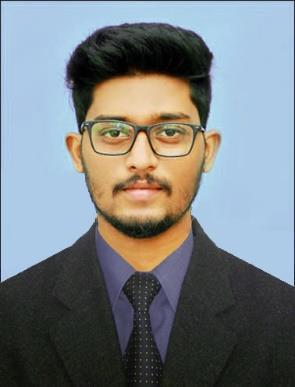 SUJILDesktop Support Engineer/Sales/DesigningInternational City,Dubai, UAEEmail: sujil-394309@2freemail.com 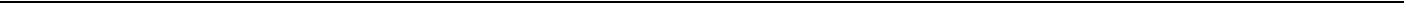 OBJECTIVETo secure a promising position in a well-established company and utilize my potential to the fullest, put my technical skills to best use, contributing to the success of the organization, proving my passion for work and excellence to grow with it.EXPERIENCE (1 year and 7 months)Thrissur, Kerala (6 months) Designation: Junior Web DeveloperDeveloping Web Applications using ASP.NET MVC.Designing Web Sites.Dealing with Database (SQL SERVER).Solving clients problems using remote desktop applications.Thrissur, Kerala (1 year and one month) Designation: Desktop support EngineerAddressing client’s problems regarding software and networking.Guiding users with simple step by step instructions.Remote troubleshooting.Customize desktop application to meet user needs.Follow up with clients ensure their systems are functional.ACADEMIC PROFILEB.E in Computer Science & Engineering (2013-17)Royal College of Engineering & Technology, Akkikavu, Thrissur.CGPA 6.2SN GHSS School, Kanimangalam, Thrissur.Passed with 62%SSLC, Kerala state board (2010-2011)SN BOYS High School, Kanimangalam, Thrissur.Passed with 75%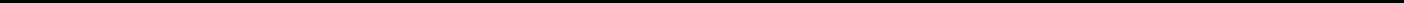 CAPABILITIESHard working.Ability to adapt to changes.Good in verbal and written communication skills.Punctuality and loyalty towards my work.Good in customer handling.Good in handling projects.PERSONAL SKILLSProgramming Languages known: Asp.net MVC,HTML,CSS3, BOOTSTRAPDatabase known: SQL SERVER , SQl, MSACESSGraphic Designing (Adobe Photoshop, Illustrator, Light Room)Blog and Content ManagementSales SkillsAbility to learn new technologies quickly.PERSONAL DETAILSDate of BirthSexNationalityMarital Status: 21.02.1996: Male: Indian: UnmarriedLanguages known VISA Status: Malayalam, English, Tamil: VISIT VISAI hereby declare that the above particulars are true to my knowledge and belief.Place:	Dubai, UAEDate:	13/09/2019	SUJIL 